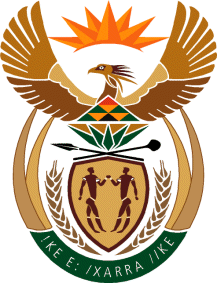 MINISTRY OF DEFENCE & MILITARY VETERANSNATIONAL ASSEMBLYQUESTION FOR WRITTEN REPLY415.	Mr S Esau (DA) to ask the Minister of Defence and Military Veterans:(a) Why has Inkwazi not been used to transport members of the Executive even though it was confirmed that Inkwazi is operational and (b) for what alternative purposes has Inkwazi been used in the meantime?						NW468EREPLY:	(a)	The utilisation of the Inkwazi is an internal operational issue.